Umsókn um styrk VEGNA  MANNÚÐARAÐSTOÐARHeiti verkefnis:Umsækjandi: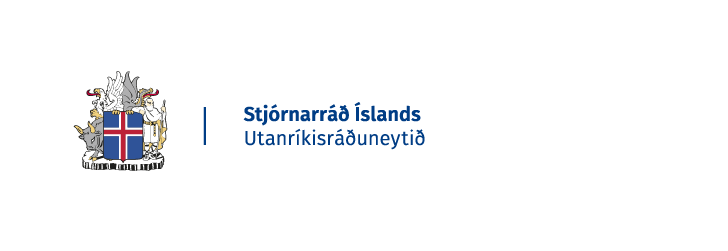 2021Mannúðarverkefni Listi yfir nauðsynleg fylgigögn – vinsamlega hakið við innsend atriði:Í verkefnislýsingu skal koma fram með hvaða hætti:1.	Mannúðaraðstoðin hæfir þeirri neyð sem um ræðir.2.	Mannúðaraðstoðin er tímanleg og skilvirk.3.	Mannúðaraðstoðin styður við staðbundna getu og neikvæð áhrif hennar eru lágmörkuð.4.	Mannúðaraðstoðin byggir á virkum samskiptum, þátttöku og endurgjöf.5.	Athugasemdir og ábendingar eru teknar til greina og þeim svarað.6.	Mannúðaraðstoðin er samhæfð og rímar vel við annað starf á vettvangi.7.	Aðilar miða stöðugt að því að læra og bæta starf sitt.8.	Starfsfólk fær nægilegan stuðning til að inna starf sitt af hendi með árangursríkum hætti og starfsumhverfi byggir á gildum jafnræðis og sanngirni.9.	Bjargir eru nýttar með ábyrgum hætti í þau viðfangsefni sem þær eru ætlaðar til.10.	Tekið er tillit til jafnréttis kynjanna.11.	Hvaða ráðstafana er gripið til að koma í veg fyrir misbeitingu valds, t.a.m. í kynferðislegum tilgangi, í tengslum við framkvæmd verkefnisins.Útfyllt umsóknareyðublaðUpplýsingar um umsækjandaUpplýsingar um samstarfsaðila á vettvangiYfirlit um verkefni og áherslur samtakanna, í hvaða löndum þau starfa og umfang starfseminnar.Verkefnislýsing:-          Tilvísun í það alþjóðlega neyðarkall sem verið er að svara.-          Þarfagreining-          Verkefnisáætlun-          Verkefnisstjórn-          Tímarammi-          FjárhagsáætlunMeð hverri umsókn en þó ekki oftar en árlega:Með hverri umsókn en þó ekki oftar en árlega:Með hverri umsókn en þó ekki oftar en árlega:Ársskýrsla síðasta starfsárs.Ársreikningur síðasta starfsárs (sjá leiðbeiningar Ríkisendurskoðunar á heimasíðu Stjórnarráðsins).Samhliða fyrstu umsókn og ávallt þegar breytingar verða á eftirtöldum atriðum: Samhliða fyrstu umsókn og ávallt þegar breytingar verða á eftirtöldum atriðum: Samhliða fyrstu umsókn og ávallt þegar breytingar verða á eftirtöldum atriðum: Nafnalisti yfir skipan stjórnar samtakanna.Staðfesting frá fyrirtækjaskrá um löglega skráningu samtakannaAfrit af lögum samtakanna.Umsækjandi:Umsækjandi:Umsækjandi:Umsækjandi:Kennitala:Kennitala:Verkefnisheiti á íslenskuVerkefnisheiti á íslenskuVerkefnisheiti á íslenskuVerkefnisheiti á íslenskuVerkefnisheiti á íslenskuVerkefnisheiti á íslenskuVerkefnisheiti á enskuVerkefnisheiti á enskuVerkefnisheiti á enskuVerkefnisheiti á enskuVerkefnisheiti á enskuVerkefnisheiti á enskuSamstarfsland – hérað:Samstarfsland – hérað:Samstarfsland – hérað:Samstarfsland – hérað:Samstarfsland – hérað:Samstarfsland – hérað:Samstarfsaðili á vettvangi:Samstarfsaðili á vettvangi:Samstarfsaðili á vettvangi:Samstarfsaðili á vettvangi:Samstarfsaðili á vettvangi:Samstarfsaðili á vettvangi:Lengd verkefnisFrá (mán/ár):Frá (mán/ár):Til(mán/ár):Til(mán/ár):Til(mán/ár):Ágrip af verkefnislýsingu (sem nánar skal útfærð í verkefnisskjali).MarkmiðMarkhópurVæntanlegur afrakstur/árangurÁgrip af verkefnislýsingu (sem nánar skal útfærð í verkefnisskjali).MarkmiðMarkhópurVæntanlegur afrakstur/árangurÁgrip af verkefnislýsingu (sem nánar skal útfærð í verkefnisskjali).MarkmiðMarkhópurVæntanlegur afrakstur/árangurÁgrip af verkefnislýsingu (sem nánar skal útfærð í verkefnisskjali).MarkmiðMarkhópurVæntanlegur afrakstur/árangurÁgrip af verkefnislýsingu (sem nánar skal útfærð í verkefnisskjali).MarkmiðMarkhópurVæntanlegur afrakstur/árangurÁgrip af verkefnislýsingu (sem nánar skal útfærð í verkefnisskjali).MarkmiðMarkhópurVæntanlegur afrakstur/árangurHeildarkostnaður verkefnis (áætlun)Fjárhæð styrk- umsóknarFramlag umsækjandaFramlag umsækjandaFramlag umsækjandaFramlag þriðja aðila (ef eitthvert)Allar umsóknir skal flokka eftir málefnaflokkum þróunarsamvinnu (e. purpose codes) skv. skilgreiningu þróunarsamvinnunefndar Efnahags- og framfarastofnunarinnar (OECD DAC). Mannúðarverkefni falla undir tiltekna málefnaflokka þróunarsamvinnu númer 720 (emergency response). Hægt er að flokka verkefni í fleiri en einn málaflokk og skal þá skila inn prósentu hlutfalli milli flokkanna sem valdir eru. Allar umsóknir skal flokka eftir málefnaflokkum þróunarsamvinnu (e. purpose codes) skv. skilgreiningu þróunarsamvinnunefndar Efnahags- og framfarastofnunarinnar (OECD DAC). Mannúðarverkefni falla undir tiltekna málefnaflokka þróunarsamvinnu númer 720 (emergency response). Hægt er að flokka verkefni í fleiri en einn málaflokk og skal þá skila inn prósentu hlutfalli milli flokkanna sem valdir eru. Allar umsóknir skal flokka eftir málefnaflokkum þróunarsamvinnu (e. purpose codes) skv. skilgreiningu þróunarsamvinnunefndar Efnahags- og framfarastofnunarinnar (OECD DAC). Mannúðarverkefni falla undir tiltekna málefnaflokka þróunarsamvinnu númer 720 (emergency response). Hægt er að flokka verkefni í fleiri en einn málaflokk og skal þá skila inn prósentu hlutfalli milli flokkanna sem valdir eru. Allar umsóknir skal flokka eftir málefnaflokkum þróunarsamvinnu (e. purpose codes) skv. skilgreiningu þróunarsamvinnunefndar Efnahags- og framfarastofnunarinnar (OECD DAC). Mannúðarverkefni falla undir tiltekna málefnaflokka þróunarsamvinnu númer 720 (emergency response). Hægt er að flokka verkefni í fleiri en einn málaflokk og skal þá skila inn prósentu hlutfalli milli flokkanna sem valdir eru. CRS:%CRS:%Að hvaða heimsmarkmiðum Sameinuðu þjóðanna og undirmarkmiðum heimsmarkmiðanna miðar verkefnið (samtals að hámarki tíu atriði)? Lýsing á umsækjanda, þ. á m. kunnáttu og reynslu við framkvæmd sambærilegra verkefna (hámark 1000 slög).Lýsing á samstarfsaðila á vettvangi, þ. á m. kunnáttu og reynslu í framkvæmd sambærilegra verkefna (hámark 1000 slög).Staður og dagsetning:Undirskrift